Project title: Promotion of natural and cultural heritage to develop sustainable tourism in protected areas; Ref. no. 842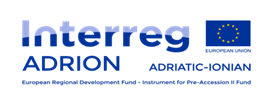 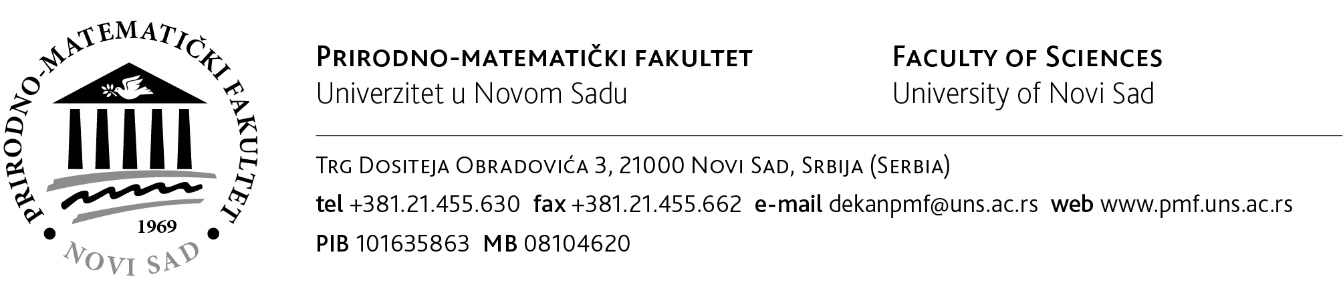 Procurement procedure - Supply of computer with multi-touch screen for the project PRONACULRef. no. 842-PRONACUL-1/IT EQUIPMENTDate of starting tender procedure: 23.11.2020.Potential tenderers can request tender documentation via email jasmina.djordjevic@dgt.uns.ac.rs 